	 	ПРОЕКТ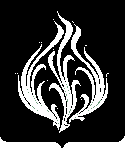 Городская Думамуниципального образования«Город Белоусово»Калужской областиР Е Ш Е Н И Е  г. Белоусовоот «__» ___ ___ г.                                                                                     № ____«О возложении временно исполняющей обязанности Главы администрации МО ГП «Город Белоусово»В соответствии с Федеральным Законом от 06.10.2003г. № 131-ФЗ «Об общих принципах организации местного самоуправления в Российской Федерации» (ред. От 07.05.2013г. с изменениями, вступившими в силу 19.05.2013г.) руководствуясь ст.36 ч.2 Устава МО ГП «Город Белоусово»,Городская Дума муниципального образования городского поселения «Город Белоусово»                                                        РЕШИЛАНазначить с 09 апреля 2021 года временно исполняющей обязанности Главы МО ГП «Город Белоусово» Фомину Наталию Юрьевну.  Решение вступает в законную силу с момента принятия. Провести заседание Городской Думы МО ГП «Город Белоусово» 08.04.2021г. по адресу: ул.Мирная дом 11.Глава МО ГП «Город Белоусово»                                                                   Т.А.Григорьева 